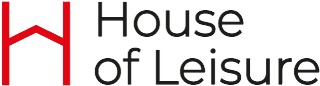 Klankbordgroep vergadering House of Leisure 
6 september 2021Aanwezig: Hans de Jong 			Markteffect Joost Melis 			House of Leisure Bastiaan Bronkhorst 		House of Leisure voorzitter Nienke Matos Fernandes 	House of Leisure Ilse Bakx 			Midpoint Brabant  notulistLian Duif 			Buro DuifSander Boon			Urban JazzRob Mallens			Doc14AfwezigDick Keser 			Kinetic Creative Jan-Hein Biemans 		Urban Jazz Jos de Punder 			Passion for Leisure Ben ten Hove 			Urban Breezz Mark van Rooij 			Kinetic CreativeOpeningBastiaan opent de vergadering. De aanwezigen stellen zich aan elkaar voor. Nieuwe websiteDe partnerpagina is verder ontwikkeld met als doel elkaar te informeren en weten te vinden. Op de partnerpagina staat een overzicht van alle partners met hun contactgegevens, waarop je kan zien wie er nog meer in het netwerk zitten en hoe je ze kan bereiken. Tevens kunnen partners zien welke projecten er lopen en op die manier kunnen ze interesse tonen. De notulen van de klankbordmeetings worden ook op de pagina geplaatst.Alle partners kunnen inloggen op de partnerpagina, hiervoor krijgt iedereen nog een mailing met de inloggegevens. Update TilburgHouse of Leisure is in opdracht van gemeente Tilburg een onderzoektraject ten behoeve van de gebiedsontwikkeling rondom het Museumkwartier in Tilburg gestart. Het doel van het traject is om inzichtelijk te krijgen hoe het locatieprofiel van het Museumkwartier kan worden bepaald en verder geoptimaliseerd kan worden. Markteffect voert het onderzoekstraject uit. Het kwalitatieve onderzoek (interviews met een aantal doelgroepen) is bijna afgerond. Deze week wordt gestart met het kwantitatieve onderzoek. Week 44 worden de resultaten van beide onderzoeken opgeleverd. Tussentijds wordt iedereen op de hoogte gehouden. Update Van Gogh Home ExperienceHet Van Gogh Homeland Experience is het ‘vlaggenschip’ project van het leisure programma van Midpoint Brabant. Het nieuwe programma  ’Leisure for a Better Society’ is ondanks door het Algemeen Bestuur van Midpoint Brabant bestuurlijk vastgesteld en hiermee heeft het Van Gogh Homeland project nog meer draagkracht gekregen.Fase 1 (de verkenning) en fase 2 (haalbaarheid) zijn reeds afgerond. De derde fase (ontwerpfase - vertaalslag naar locaties) van de ontwikkeling van de Van Gogh Homeland Experience gaat deze maand van start. MVRDV en Rebel gaan ons in deze 3de fase ondersteunen. MVRDV (Winy Maas) voor opstellen van visiedocument voor de gehele kralensnoer en een doorvertaling maken naar twee plekken in en rondom Tilburg) en Rebel voor ondersteuning in het gehele ontwikkelingstraject. Komende periode wordt gekeken welke andere netwerkpartners een rol kunnen spelen in dit traject. Gastvrij BrabantGastvrij Brabant spant zich in om de toeristisch-recreatieve bedrijvigheid in Brabant te versterken en bestaat uit een collectief van brancheverenigingen, House of Leisure en Visit Brabant. Op 12 oktober staat een volgende bijeenkomst gepland waar de ondersteuning van het programma Leisure for a Better Society op de agenda staat. Nieuw leisure-programma ‘Leisure for a better society’Met het nieuwe programma ‘Leisure for a Better Society’ wordt ingezet op maatschappelijke impact. Het lopende programma draait om destinatieontwikkeling. Met als doel bezoekers naar onze provincie te trekken en hen de kracht én kwaliteit van Brabant te laten ervaren. Bezoekers die langer blijven en meer besteden, betekent hogere inkomsten, groei werkgelegenheid en versterking van de Brabantse identiteit. Met het nieuwe programma Leisure for a Better Society zetten we ook in op ecologische, sociale en maatschappelijke impact.In de afgelopen AB vergadering van Midpoint Brabant is het programma bestuurlijk vastgesteld. Dit document wordt vanuit het AB van Midpoint in oktober overhandigd aan de Provincie. In de hoop dat de Provincie dit omarmd en Brabantbreed wil gaan inzetten. Op dit moment druk bezig met het zoeken naar financiering voor uitvoeringskracht.BBQ d.d. 17 september Er is nog maar een beperkt aantal aanmeldingen. Bastiaan brengt de uitnodiging nogmaals onder de aandacht met het verzoek je alsnog aan te melden. Rondvraag en sluitingEr wordt geen gebruik gemaakt van de rondvraag. 
Bastiaan bedankt alle aanwezigen en sluit de vergadering. 